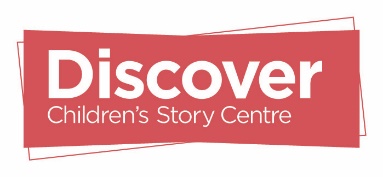 Equality and diversity monitoring formDiscover is a publicly funded organisation and is required to statistically analyse the demographics of our staff, freelancers, artists and trustees including gender, age, ethnicity, sexual orientation and disabilities. We are asking you at this point to help inform our recruitment process. Any information provided does not form part of an application and is not linked to individual records. All data is separated and anonymised.  You are not required to complete this form to apply for this role.Privacy Notice: Discover Children’s Story Centre’s data policy follows General Data Protection Regulation (EU) 2016/679. The personal data you provide here is used to monitor the equality and diversity of the organisation’s personnel and to report to Arts Council England and within the organisation. It is stored securely online for purposes of statistical analysis only. Once processed into anonymous statistics the forms are destroyed. The legal basis for this is consent. To read more about Discover’s policies see https://discover.org.uk/privacy-policy/By completing and returning this form you are giving Discover Children’s Story Centre, 383-387 High Street, Stratford, London E15 4QZ (Charity number 107468) consent to use this information.Gender:		Male (including female to male trans men)	Female (including male to female trans women)	Non-binary (for example, androgyne)	Prefer to self-describe: 	Prefer not to sayIs your gender identity different to the sex you were assumed to be at birth? 	Yes	No	Prefer not to sayAge group:	 0-19   20-34    35-49   50-64   65+   Prefer not to sayHow would you describe your ethnic origin?					Tick boxDo you consider that you have a disability? 	Non-disabled	Disabled	Prefer not to sayWhere disabled, please indicate: 	Visual impairment	Hearing impairment/deaf	Physical disabilities	Cognitive or learning disabilities	Mental health condition	Other long term/chronic condition	Prefer to self-describe:	Prefer not to sayHow would you describe your sexual orientation? 	Bisexual	Gay man	Gay woman/lesbian	Heterosexual/straight	Prefer to self-describe: 	Prefer not to sayHow did you hear about this role? 	…………………………………………………………………………..Asian/Asian BritishBangladeshiChineseIndianPakistaniOther AsianBlack/Black BritishAfricanCaribbeanAny other Black backgroundWhiteEnglishBritishGypsy or Irish TravellerIrishNorthern IrishScottishWelshOther WhiteMixed/Multiple Ethnic GroupArabAsian and WhiteBlack African and WhiteBlack Caribbean and WhiteOther mixedAny other Ethnic GroupPrefer not to say